Патриотический час «Нам есть, кого помнить, нам есть чем гордиться»    В честь праздника Победы в Великой Отечественной войне, 6 мая в читальном зале детской библиотеки с учащимися СОШ № 3 1«В» класса,  был проведен патриотический час «Нам есть, кого помнить, нам есть чем гордиться»    На мероприятии ребята узнали о первых днях Великой Отечественной войны, о героизме советского народа,  о подвигах, о славе наших воинов-освободителей, о том, какой ценой была завоевана победа.   Библиотекарь рассказала  ребятам о блокаде Ленинграда,  о вторжении врага на Кубань,  о детях войны, чьи детские годы выпали на грозное военное время.    Мероприятие сопровождалось показом слайдов с фотографиями военных лет, просмотром видеороликов: «Детям блокадного Ленинграда», «Дети Войны - дети Победы», «Новороссийск  город - герой ».    Школьникам были предложены книги с книжной выставки «Нам дорог тот день, что Победу принес!»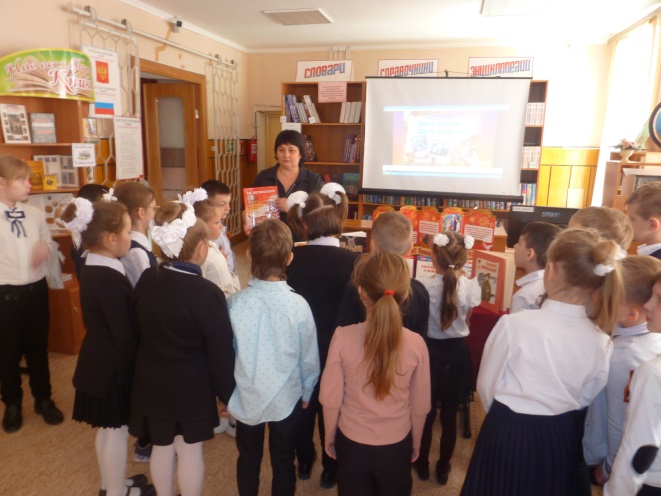 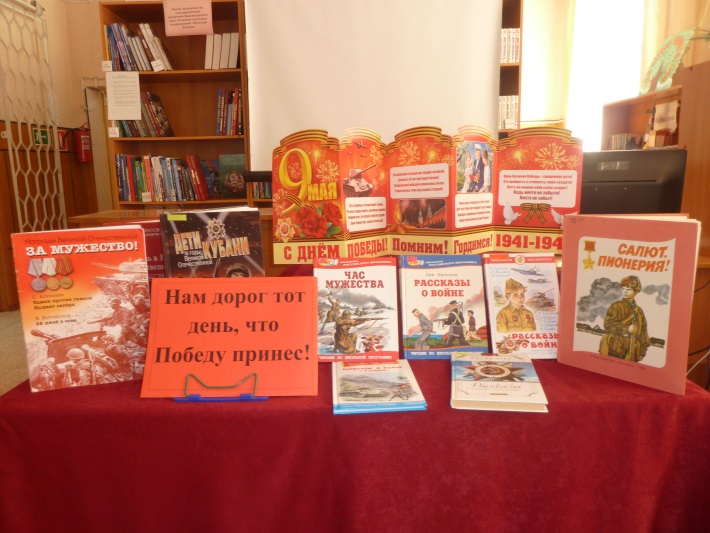 